Prezydent Miasta Pruszkowa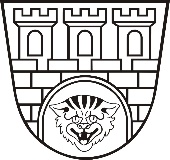 Zarządzenie nr 225/2022Prezydenta Miasta Pruszkowaz dnia 19 września 2022 r.w sprawie przejęcia samochodu marki ALFA ROMEO  o numerze rejestracyjnym GD 2574Y nr VIN GD2574Y/ZAR93700003148245 na własność Gminy Miasto PruszkówNa podstawie art. 30 ust. 1 i ust. 2 pkt 3 ustawy z dnia 8 marca 1990 r. o samorządzie gminnym (t.j.; Dz. U. z 2022 r. poz. 559 z późn. zm. ), art. 50a ustawy z dnia 20 czerwca 1997 r. Prawo 
o ruchu drogowym (t.j.; Dz.U. z 2022 r. poz. 988 z późn.zm.), rozporządzenia Ministra Spraw Wewnętrznych i Administracji z dnia 22 czerwca 2011 r. w sprawie usuwania pojazdów pozostawionych bez tablic rejestracyjnych lub których stan wskazuje na to, że nie są używane (Dz. U. 2011 r., Nr 143, poz. 845 ze zm.) zarządza się, co następuje:§ 1Samochód marki ALFA ROMEO o numerze rejestracyjnym GD 2574Y, kolor czerwony 
na  podstawie   art.  50a ustawy   Prawo o ruchu  drogowym – usunięty z drogi w dniu 16.03.2022 r. na parking przy ul. Przejazdowej 2 w Pruszkowie , nieodebrany przez właściciela - przechodzi na własność Gminy Miasto Pruszków z mocy ustawy Prawo o ruchu drogowym 
z dniem 17.09.2022 r.§ 2Wykonanie zarządzenia powierza się Wydziałowi Finansów i Budżetu oraz Wydziałowi Organizacyjnemu Urzędu Miasta Pruszkowa.§ 3Zarządzenie podlega ogłoszeniu na tablicy ogłoszeń Gminy Miasto Pruszków oraz w BIP.§ 4Zarządzenie wchodzi w życie z dniem podpisania.                                                                                                                            Prezydent Miasta Pruszkowa                                                                                                                            Paweł Makuch